RutherfordNom : RutherfordNom complet : Ernest RutherfordNationalité : Nouvelle-ZélandeDécouverte : le noyau est positif et le reste est du vide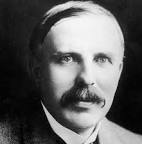 